Број:Датум: УПУТ НА СТРУЧНУ ПРАКСУНАПОМЕНА: Упут за стручну праксу није обавезујући  за Огранизацију, која према својим могућностима организује праксу за студента.								Оверава Студентски одсек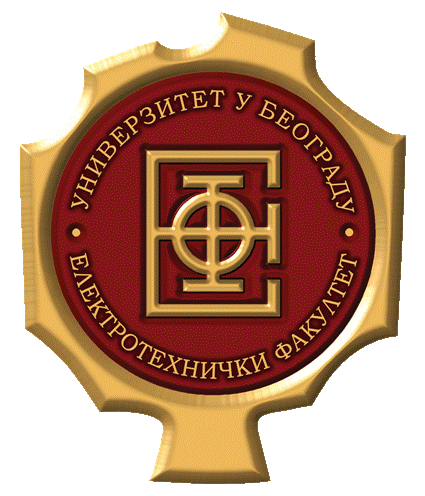 НАПРЕДНЕ ИНФОРМАЦИОНЕ ТЕХНОЛОГИЈЕ У ДИГИТАЛНОЈ ТРАНСФОРМАЦИЈИУНИВЕРЗИТЕТ У БЕОГРАДУЕЛЕКТРОТЕХНИЧКИ ФАКУЛТЕТ и ФАКУЛТЕТ ОРГАНИЗАЦИОНИХ НАУКА*Бул. краља Александра 73,  П.Ф.  35-54,  11120 Београд*Јове Илића 154, 11000 БеоградТел: +381 11 3248464,   Факс: +381 11 3248681* Тел: +381 11 3950823,   Факс: +381 11 2461221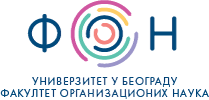 Име и презиме студента:Број индекса:Мастер академске студије/Студијски програм:Модул:Трајање стручне праксе:минимум 320 радних сати (8 недеља) 3 ЕСПБОрганизација у коју се студент упућује на стручну праксу (званичан назив):Организација у коју се студент упућује на стручну праксу (званичан назив):